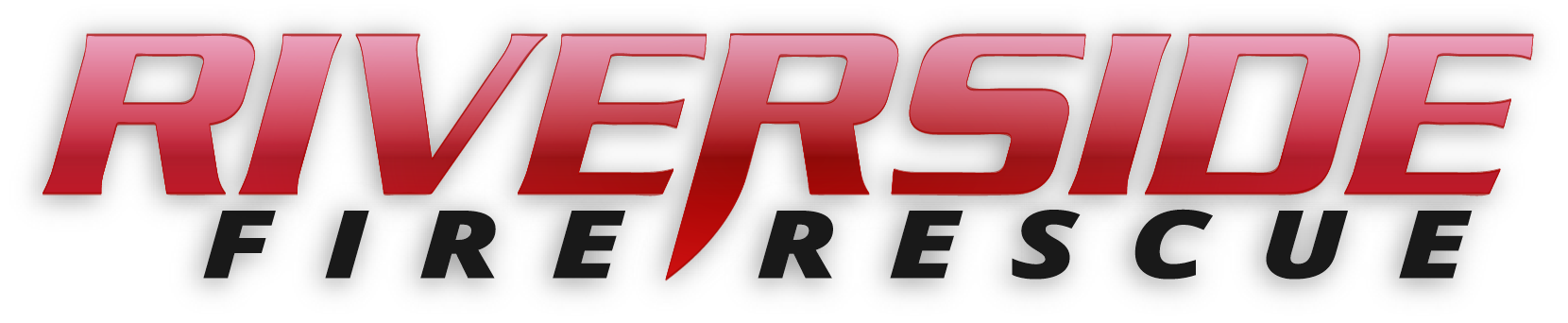 Pierce County Fire Protection District No. 14Commissioners Meeting August 26, 2019In Attendance:  Commissioner John Campbell, Peter Allison, Commissioner Jerry Sandberg, Fire Chief Kira Thirkield and Secretary Pat Shandrow.Commissioner Campbell opened the meeting with the pledge of allegiance at 6:30 p.m.The minutes of the August 12, 2019 Regular Board Meeting were approved as presented.Citizen Comments:  NoneVouchers:  Voucher list was reviewed, approved and attached.Financial Report:  The Financial Report was presented reviewed and attached.Old Business:SOP Rewrite Project: 1000 Series still under review by the Commissioners.  Work is continuing on the 2000 Series. Nothing new to report at this time.Hazard Mitigation Plan: Ongoing. Looking to get more information about obtaining Grants.  Puget Sound Fire Consortium.  Information was presented at the last meeting to the Commissioners regarding the formation of Fire Garage Consortium in regards to maintenance of our fire equipment.  There were no questions and Commissioners had no opposition.  Signature page will be available at the next meetingInsurance Assessment:   We are still waiting on an insurance quote from another agency.  However, we will still have insurance thru CIAW for the 2020 year.  We must notify CIAW by November of 2019 if we wish to cancel insurance with their Company that would not take effect until 2021.  Our representative of CIAW will be meeting with their Board to ask if we can be released from our current contract sooner.  If not, they have stated that our insurance premium will not increase for 2020 and hopefully be reduced.New Business:  	NoneGood of the Order:Air Trailer was vandalized.  Sheet metal was ripped up both sides of trailer when someone was trying to steal wire from the lights.  A repair quote was received in the amount of $2,700.61.  Chief Thirkield is going to look into possibly installing surveillance cameras.Painting of Station is nearly complete, Chris Leppell has done a good job of organizing the painting work party.  A little still needs to be done. Fifteen new people will be starting academy on Thursday, August 28, at 6:00 pm.With no further business to come before the Board, the meeting adjourned at 7:40. p.m. ____________________________John Campbell, Chair____________________________ Peter Allison, Commissioner			ATTEST:____________________________		________________________Gerald Sandberg, Commissioner		Pat Shandrow, District Secretary